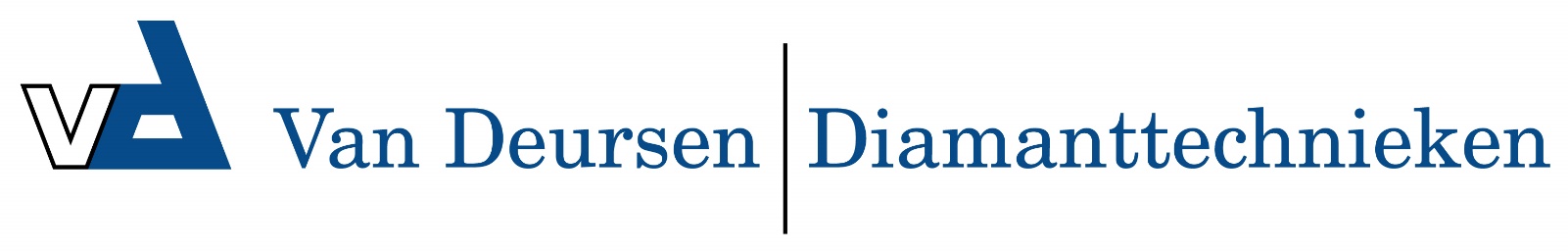 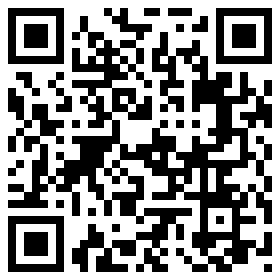 Vlakbeitel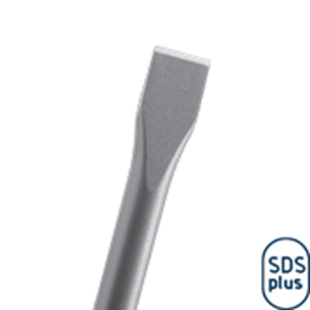 VlakbeitelArt.nr.OmschrijvingBreedteLengte215.0010Plattebeitel20250